ПРАКТИЧЕСКАЯ РАБОТА №6Ход работы:Прочитайте статью «Экологические фонды». Составьте презентацию о деятельности понравившегося Вам экологического фонда.Экологические фондыВ связи со сложившейся критической ситуаций из-за истощения природных ресурсов во всех странах мира признана необходимость теоретических разработок и практических шагов в формировании природоохранной политики, предусматривающей заботу о сохранении природы, «качества» окружающей человека природной среды, о рациональном использовании существующих и потенциальных энергетических ресурсов, поддержания экологического равновесия в природе.Политика сохранения природной среды воплощается в форме крупных национальных программ, в которых предусматривается взаимодействие органов государственного управления, частного сектора, науки, финансовых учреждений. Во всех странах приняты целые своды законов об охране природы и ее отдельных компонентов. В них закрепляется новая функция государства по регулированию природоохранной деятельности, а также определены права и обязанности природопользователей. Вереницу законодательной пирамиды обычно венчает единый генеральный закон об охране природы, устанавливающий общие основы и цели политики и призванный обеспечить концептуальную однородность и целостность всей законодательной практики в области природопользования. Государственное вмешательство в сферу природопользования в отдельных странах мира представляет собой сложную систему управления, в которой выделяются цели природоохранной политики - общие, функциональные (т.е. по каждому объекту политики), региональные; объекты политики - воздушный бассейн, водные системы, почвы, лес, другие природные ресурсы, среда обитания людей, заповедники и т.д.; уровни осуществления политики – государственный сектор, местные органы власти, частный сектор; инструментарий политики – контроль и наблюдение за состоянием среды (мониторинг), оперативное управление и превентивные мероприятия, научные исследования, подготовка кадров, финансирование и экономическое принуждение, международное сотрудничество, которое рассматривается как средство решения не только проблем, связанных с защитой какого – либо международного объекта природной среды, но и некоторых важных внутренних экологических проблем.В соответствии с Законом РФ «Об охране окружающей природной среды» в стране создана единая система государственных экологических фондов, объединяющая федеральный экологический фонд, внебюджетные республиканские, краевые, областные и местные фонды. Цель системы экологических фондов – решение неотложных природоохранных задач, восстановление потерь в окружающей среде, компенсация причиненного вреда за счет ухудшения качества окружающей среды (в тех случаях, если виновник вреда не установлен).Целью курсовой работы является изучение разнообразия мировых и российских природоохранных фондов.Для решения данной цели были поставлены следующие задачи:Изучить понятие природоохранных фондов и природоохранную деятельность;Рассмотреть задачи и принципы экологических фондов России;Охарактеризовать самые крупные и известные природоохранные фонды.Научная новизна работы заключается в подробном изучении задач и принципов экологических фондов. Проведена более подробная характеристика и оценка успешности различных международных организаций. Проведение различных видов природоохранных мероприятий и их финансирование.Практическая значимость. Правильное использование средств экологических фондов, направленных на природоохранную деятельность.Имеет значение для экономического механизма регулирования в области охраны окружающей среды. Практика существования экологических фондов доказала экономическую целесообразность их деятельности, роль которой особенно возрастает в условиях жесточайшего дефицита финансирования окружающей среды.Глава 1. Природоохранные фондыПриродоохранная деятельностьПриродоохранная деятельность – это деятельность органов государственной власти Российской Федерации, органов государственной власти субъектов Российской Федерации, органов местного самоуправления, общественных и иных некоммерческих объединений, юридических и физических лиц, направленная на сохранение и восстановление природной среды, рациональное использование и воспроизводство природных ресурсов, предотвращение негативного воздействия хозяйственной и иной деятельности на окружающую среду и ликвидацию ее последствий. (Пыльнева, 1997).Природоохранная деятельность включает целый комплекс направлений и мероприятий:- обеспечение сохранности природных ресурсов и предотвращение загрязнения их компонентов;- ликвидацию негативных воздействий человеческой деятельности на окружающую среду;- воспроизводство компонентов природных ресурсов;- восстановление природных ресурсов;- рационализацию использования сырьевых и других природных ресурсов, обеспечивающую их минимальное потребление в производстве;- минимизацию отходов производства и потребления, их полную утилизацию и оптимальное, экологически приемлемое размещение производства в природной среде;- охрану уникальных природных комплексов от уничтожения, загрязнения и других видов деградации.Главными направлениями природоохранной деятельности являются предотвращение деградации природной среды путем развития безотходных технологий и экологически чистых производств, а также удовлетворение потребностей в природных ресурсах на основе производства заменителей природных материалов, использования нетрадиционных и неисчерпаемых видов энергии.Конкретными формами природоохранной деятельности являются текущая природоохранная деятельность и природоохранные мероприятия.Текущая природоохранная деятельность – непрерывно осуществляемая деятельность, направленная на достижение стабильности (предотвращение ухудшения) или улучшение состояния окружающей среды. Текущая природоохранная деятельность связана, в основном, с эксплуатацией фондов природоохранного назначения, а в некоторых случаях - с привлечением основных производственных фондов, непосредственно используемых для осуществления природоохранной деятельности. Текущая деятельность не связана с созданием основных фондов.Природоохранные мероприятия - это природоохранная деятельность, направленная на существенное улучшение состояния окружающей природной среды или на создание условий для ее улучшения. Результатом природоохранного мероприятия может быть создание основных фондов природоохранного назначения, либо непосредственное воздействие на состояние окружающей среды.Наиболее характерными видами природоохранной деятельности предприятий являются: охрана земельных ресурсов и недр; охрана водных ресурсов; охрана атмосферного воздуха; охрана биоразнообразия и ландшафтов, включая лесные ресурсы, флору и фауну; специальные природоохранные мероприятия (борьба с отходами и вредными растениями, санитарно-эпидемиологические меры, сокращение выбросов в атмосферу и стоков в естественные водоемы и др.); организация управления и контроля в области природоохранной деятельности предприятия.1.2 Задачи экологического фондаОсновными задачами Федерального экологического фонда Российской Федерации являются:1) финансирование и кредитование федеральных программ и научно-технических проектов, направленных на улучшение качества окружающей природной среды, обеспечение экологической безопасности населения;2) мобилизация средств на осуществление природоохранных мероприятий и программ;3) экономическое стимулирование бережного и эффективного использования природных ресурсов, внедрения экологически чистых технологий, строительства очистных сооружений;4) содействие в развитии и осуществлении международного сотрудничества в области охраны окружающей природной среды, финансирование целевых проектов и программ такого сотрудничества;5) содействие в развитии экологического воспитания и образования.Для обеспечения выполнения, возложенных на него задач Федеральный экологический фонд Российской Федерации в установленном порядке: 1) направляет средства на решение неотложных экологических проблем и других задач, определенных настоящим Положением; 2) осуществляет кредитные операции, выступает гарантом и размещает средства на депозитах банковских учреждений; 3) организовывает и проводит денежно-вещевые лотереи, аукционы и благотворительные акции; 4) осуществляет деловые контакты в Российской Федерации и за рубежом с учреждениями, организациями и фирмами по вопросам деятельности Федерального экологического фонда Российской Федерации; 5) учреждает предприятия и организации, деятельность которых направлена на реализацию целей и задач Федерального экологического фонда Российской Федерации; 6) осуществляет иную деятельность, не противоречащую действующему законодательству и настоящему Положению.1.3 Принципы формирования экологических фондовСистема внебюджетных государственных экологических фондов объединяет федеральный экологический фонд, республиканские, краевые, областные и местные фонды.Важную роль в защите экологии играют экологические фонды, они обычно носят перераспределительный характер: средства поступают от загрязнителей и им же возвращаются на конкретные средоохранные мероприятия или идут на улучшение экологической обстановки в целом. Это позволяет координировать экологическую деятельность и приводить ее в соответствии с общими целями экологической политики. Фонды могут быть национальными, межрегиональными, региональными и местными. Первые три типа образуются для проведения крупных экологических программ и мероприятий по охране окружающей среды, стоимость которых превышает имеющиеся средства местных фондов (Жибинова, 2010).Местные экологические фонды складываются из следующих средств:эмиссионные налоги и платежи предприятий (за выбросы в атмосферу, сбросы в водоемы, размещение твердых отходов); налоги и платежи за ресурсы; залоги-возмещения и облигации пользования; средства, изысканные в возмещение ущерба, причиненного при нарушении средоохранного законодательства; плата предприятий за выбросы (лицензионные взносы);штрафы, взысканные в административном и судебном порядке с юридических и физических лиц, виновных в нарушении законодательства по охране окружающей среды.Средства крупных фондов могут расходоваться на финансирование:1) крупных средоохраных проектов на предприятиях при невозможности их осуществления за счет собственных средств; 2) строительства, технического перевооружения, реконструкции и капитального ремонта средоохранных объектов, действующих на соответствующей территории;3) научно - исследовательских разработок и создания новых видов средоохранной техники и технологии; 4)мероприятий по предупреждению и компенсации негативных социально-экономических последствий нарушения средоохранного законодательства на данной территории (озеленение, борьба с шумом и т.д.); 5) работ по оценке воздействия на окружающую среду и проведения экспертизы экономических проектов, приуроченных к данной территории; 6) создания специализированных предприятий по переработке отходов производства на территории данного региона; 7) частичное или полное погашение банковских кредитов, данных предприятиям для проведения ими крупных капиталоемких мероприятий средоохранного назначения (строительство очистных сооружений, внедрение безотходных технологий и т.д.) при условии обеспечения высокого качества этих работ и выполнения их в определенные сроки (Федеральный закон РФ «Об охране окружающей среды», 2002).Определенная доля отчислений местных фондов может резервироваться и образовывать страховой фонд, средства которого будут направляться на ликвидацию негативных последствий от непредвиденных природных процессов и явлений, а также аварий, причиняющих ущерб окружающей среде.Надо отметить, что все перечисленные статьи расходов относятся к прямым расходам на экологическую деятельность. Кроме них, существуют еще и косвенные расходы, которые не могут покрываться из экологических фондов. Связанные с ними выплаты осуществляются из госбюджета.В соответствии с Законом РФ «Об охране окружающей природной среды» в стране создана единая система государственных экологических фондов, объединяющая федеральный экологический фонд, внебюджетные республиканские, краевые, областные и местные фонды.Формирование экологических фондов осуществляется за счет:1) средств, поступающих в виде платы за нормативные и сверхнормативные (лимитные и сверхлимитные) выбросы и сбросы загрязняющих веществ в окружающую среду, размещение отходов, другие виды загрязнения;2) сумм по искам о возмещении вреда, штрафов за экологические правонарушения;3) средств от реализации конфискованных орудий охоты, рыболовства, незаконно добытой с их помощью продукции;пожертвований от юридических и физических лиц, которые зачисляются на специальные счета.Штрафы и иски о возмещении вреда и за экологические правонарушения взимаются и соответствии с действующим законодательством. Штрафы налагаются специально уполномоченными государственными органами - подразделениями Госкомэкологии России, санитарно-эпидемиологическими станциями и др. Расчет сумм по возмещению вреда производится в соответствии с утвержденными методиками определения ущерба, а при их отсутствии - по фактическим затратам на восстановление нарушенного состояния окружающей среды.1.4 Особенности использования средств экологических фондовСредства Федерального экологического фонда Российской Федерации используются на:1. долевое участие в разработке и реализации имеющих федеральное значение программ и проектов, направленных на улучшение качества окружающей природной среды и обеспечение экологической безопасности населения;2. научно-технические исследования, разработки, внедрение ресурсосберегающих и экологически чистых технологий;3.участие в финансировании строительства, реконструкции природоохранных объектов, осуществляемых предприятиями и организациями;4. осуществление мер по воспроизводству природных ресурсов, понесших ущерб в результате загрязнения природной среды;5. выплату в установленном порядке компенсационных сумм гражданам на возмещение вреда, причиненного их здоровью загрязнением и иными неблагоприятными воздействиями на окружающую природную среду;6. развитие экологического воспитания и образования;7.содержание аппарата Федерального экологического фонда Российской Федерации.Часть средств Федерального экологического фонда Российской Федерации на договорных условиях может использоваться для выдачи под процентные займы предприятиям, учреждениям, организациям для реализации природоохранных мероприятий, а также для вложения в ценные бумаги, долевого участия в деятельности предприятий и иных юридических лиц, для размещения их на депозитных счетах в банках и на другие цели, не противоречащие направлениям деятельности Федерального экологического фонда Российской Федерации.Использование средств Федерального экологического фонда Российской Федерации осуществляется в направлениях, предусмотренных бюджетом Фонда на текущий год, и в соответствии со сметами расходов. Передача средств под конкретные природоохранные мероприятия осуществляется на основании договоров. Средства Федерального экологического фонда Российской Федерации не могут быть использованы на цели, не связанные с природоохранной деятельностью. Не использованные в отчетном году средства Федерального экологического фонда Российской Федерации изъятию не подлежат, переходят на следующий финансовый год и расходуются на цели, предусмотренные настоящим Положением.Средства, поступающие в экологические фонды, распределяются в следующем порядке:а) % - на реализацию природоохранных мероприятий местного (городского и районного) значения;б) % - на реализацию мероприятий регионального (республиканского, краевого и областного) значения;в) % направляются в доход федерального бюджета для финансирования деятельности территориальных органов Госкомэкологии России.Первоначально средства, которые поступают в экологические фонды, накапливаются на счетах республиканских, краевых или областных фондов, а оттуда перечисляются в федеральный экологический фонд (федеральный бюджет) и в местные экологические фонды. Перечисление средств в экологические фонды производится поквартально. По полугодиям Госкомэкологии России составляет отчет о поступлении и расходовании средств федерального экологического фондаВажным элементом экономического механизма регулирования в области охраны окружающей среды являются экологические фонды, которые включают Федеральный экологический фонд Российской Федерации (ФЭФ РФ), экологические фонды субъектов Российской Федерации и местные фонды. Практика существования экологических фондов доказала экономическую целесообразность их деятельности, роль которой особенно возрастает в условиях жесточайшего дефицита финансирования охраны окружающей среды (Воробьев А.Э.,2007).Основными направлениями расходования средств территориальных экологических фондов являлись: строительство, техническое перевооружение, реконструкция природоохранных объектов (50%), материально-техническое обеспечение (5,9%), внедрение экологически чистых технологий (2,9%), создание и использование систем мониторинга окружающей среды (2,7%), другие виды природоохранной деятельности (18%).Таким образом, созданная еще в 90-х годах XX столетия система экологических фондов России стала важным источником, который существенно дополнил бюджетные и собственные средства предприятий, направляемые на цели охраны окружающей среды (Гирусова, Лопатина, 2009).Глава 2. Список экологический организаций2.1 Международные экологические организации2.1.1 Международный союз охраны природыМеждународный союз охраны природы – международная некоммерческая организация, занимающаяся освещением проблем сохранения биоразнообразия планеты, представляет новости, конгрессы, проходящие в разных странах, списки видов, нуждающихся в особой охране в разных регионах планеты. Организация имеет статус наблюдателя при Генеральной Ассамблее ООН.Организация основана в 1948 году, её штаб-квартира расположена в городе Гланде (Швейцария). Союз объединяет 82 государства (в том числе и Российскую Федерацию в лице Министерства природных ресурсов и экологии), 111 правительственных учреждений, более 800 неправительственных организаций и около 10 000 учёных и экспертов из 181 страны мира. Миссия состоит в том, чтобы влиять, поощрять и помогать обществам во всем мире сохранять целостность и разнообразие природы и гарантировать, что любое использование природных ресурсов равноправно и экологически жизнеспособно. В состав союза, кроме его организаций-членов, входят 6 научных комиссий и профессиональный секретариат.С 1963 года МСОП ведёт международный список видов животных и растений, находящихся под угрозой (Красная книга). В нём различаются следующие степени угроз: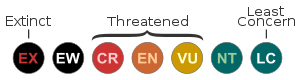 Extinct (исчезнувшие) (EX)Extinct in the Wild (исчезнувшие в дикой природе) (EW)Critically Endangered (в критической опасности) (CR)Endangered (в опасности) (EN)Vulnerable (в уязвимом положении) (VU)Near Threatened (близки к уязвимому положению) (NT)Least Concern (находятся под наименьшей угрозой) (LC)Data Deficient (данных недостаточно) (DD)Not Evaluated (угроза не оценивалась) (NE)С 1978 года МСОП ввёл, а в 1994 году усовершенствовал систему, по которой все охраняемые территории Земли были классифицированы:Категория I a и b: строгий природный резерват - участок с нетронутой природой, полная охрана;Категория II: национальный парк - охрана экосистем, сочетающаяся с туризмом;Категория III: памятник природы - охрана природных достопримечательностей;Категория IV: заказник - сохранение местообитаний и видов через активное управление;Категория V: охраняемые наземные и морские ландшафты - охрана наземных и морских ландшафтов и отдых;Категория VI: охраняемые территории с управляемыми ресурсами - щадящее использование экосистем.В состав союза входят как правительственные, так и неправительственные организации. Они устанавливают политику союза, определяют его глобальную программу работы и выбирают Совет на Всемирном конгрессе IUCN. Организации-члены организуются в национальные и региональные комитеты.2.1.2 Межгосударственная экологическая организация – ЮНЕППрограмма ООН по окружающей среде или ЮНЕП созданная в рамках системы ООН программа, способствующая координации охраны природы на общесистемном уровне. Программа учреждена на основе резолюции Генеральной Ассамблеи ООН № 2997 от 15 декабря 1972 года. Основной целью ЮНЕП является организация и проведение мер, направленных на защиту и улучшение окружающей среды на благо нынешнего и будущих поколений. Девиз Программы - «Окружающая среда в интересах развития».Штаб-квартира ЮНЕП находится в Найроби, Кении. Также у ЮНЕП есть шесть крупных региональных офисов и офисы в различных странах. ЮНЕП несёт ответственность за разрешение всех связанных с экологией вопросов на глобальном и региональном уровне.Деятельность ЮНЕП включает в себя различные проекты в области атмосферы Земли, морских и наземных экосистем. Также ЮНЕП играет значительную роль в развитии международных конвенций в области экологии и охраны окружающей среды. ЮНЕП часто сотрудничает с государствами и неправительственными международными организациями. Также ЮНЕП часто спонсирует и содействует имплементации связанных с экологией проектов. В сферу деятельности ЮНЕП также входит разработка рекомендаций и международных договоров по таким вопросам, как потенциально опасные химикаты, трансграничное загрязнение воздуха и загрязнение международных судоходных русел.Всемирная метеорологическая организация совместно с ЮНЕП основали Межправительственную группу экспертов по изменению климата (IPCC) в 1988 году. ЮНЕП является также одним из соучредителей Глобального Экологического Фонда (GEF). Под эгидой ЮНЕП ежегодно отмечается Всемирный день окружающей среды.2.1.3 Неправительственные экологические организации2.1.3.1 ГринписГринпис - международная независимая неправительственная экологическая организация, которая состоит из Greenpeace International с главным офисом в Амстердаме и 30 региональных отделений в 47 странах. Нынешний директор GPI - Куми Найду - южноафриканский общественный деятель и борец с апартеидом. Региональные отделения работают в значительной степени автономно под руководством GPI. Greenpeace имеет штат из более 2500 сотрудников и 14500 добровольцев по всему миру (Annual report 2012). Главным руководящим органом является Совет Гринпис, состоящий из представителей всех региональных отделений. Совет ежегодно собирается для обсуждения дальнейшей деятельности организации, разработки ежегодного бюджета и избрания Правления. В свою очередь Правление избирает своего председателя и назначает исполнительного директора, ответственного за каждодневную работу Гринпис. Исполнительный директор дает отчет о своей работе Правлению. Правление отвечает за финансовые дела организации, следит за выполнением принятых решений и определяет долгосрочную политику Гринпис (ru.wikipedia.org).Цели деятельности Гринпис - защита окружающей среды, экологическое просвещение и пропаганда экологичного образа жизни. В поле зрения организации находятся такие глобальные экологические проблемы, как глобальное изменение климата, сокращение тропических и бореальных лесов, чрезмерный промышленный вылов рыбы, коммерческий китобойный промысел, развитие генной инженерии, радиационная опасность и новое направление работы - сохранение Арктики.Гринпис использует прямые действия (акции и протесты), лоббирование и научные исследования для достижения своих целей. Гринпис имеет общий консультативный статус при ООН вместе с Экономическим и Социальным Советом ООН (ЭКОСОС) и является членом-учредителем Хартии ответственности международных неправительственных организаций, которая создана для усиления прозрачности отчетности неправительственных организаций.Гринпис руководствуется принципами, сформулированными его основателями - независимость. Гринпис существует только на пожертвования граждан и частных благотворительных фондов, не принимает денег от государственных, коммерческих структур и политических партий. Гринпис ответственен за эффективное использование выделяемых средств и тратит их только на природоохранные проекты. Гринпис финансово поддерживает более 3 млн человек и благотворительных фондов по всему миру.Ненасильственность: Гринпис не приемлет никаких форм насилия в качестве метода достижения целей. Все акции - выражение мирного протеста, даже если эти действия выглядят неоднозначными. Гринпис никогда не отвечает на агрессию тем же, даже когда сталкиваемся с запугиванием или угрозой.Протест действием. Гринпис верит в протест, который приносит результаты, верит в то, что акции смогут вдохновить людей и организации и изменить их отношение к природе. Это далеко не единственный, но, наверное, самый заметный способ привлечь внимание к экологической проблеме и добиться нужных изменений.Региональные офисы объединяют несколько государств:1) Центральная и восточная Европа (Австрия, Венгрия, Польша, Словакия)2) Скандинавия (Дания, Норвегия, Финляндия, Швеция)3) Средиземноморье (Израиль, Ливан, Мальта, Турция)4) Юго-Восточная Азия (Индонезия, Таиланд, Филиппины)5) Австралия и Океания (Австралия, Папуа - Новая Гвинея, Соломоновы Острова, Фиджи).История возникновения Гринпис. В конце 1960-х годов у США были планы на подземные ядерные испытания в тектонически неустойчивом районе близ острова Амчитка в Аляске. Из-за землетрясения 1964 на Аляскеэти планы вызывали обеспокоенность повторения землетрясения или даже возможность вызвать цунами. Противники ядерных испытаний проводили протесты на границе США и Канады. Протесты не остановили планы США по испытанию ядерного оружия. Хотя ни землетрясения, ни цунами так и не случилось, протесты усилились, когда США объявили, что собираются взорвать ещё одну бомбу, но уже в пять раз мощнее, чем первая. Ирвинг Стоу организовал благотворительный концерт, который состоялся 16 октября 1970 г. в Пасифик Колизиум в Ванкувере. Концерт создал финансовую основу для первой кампании Гринпис.Гринпис образовался из движения за мир и антиядерного протеста в Ванкувере (Британская Колумбия) в конце 1960 и начале 1970-х годов. 15 сентября 1971 года только что созданный комитет «Don’t Make a Wave» («Не создавайте волну») направил зафрахтованное судно «Phyllis Cormac» впоследствии переименованное в «Greenpeace» по маршруту от Ванкувера до Амчитки (Аляска) для выражения протеста против ядерных испытаний в сейсмоопасных районах. Протесты экологов заставили правительство США прекратить испытания в районе Амчитки и к концу 1971 года остров стал птичьим заповедником.В 1972 году комитет «Don’t Make a Wave» был переименован в «Greenpeace Foundation». Активисты были вдохновлены своей победой и решили бороться против испытаний ядерного оружия по всему миру. Следующая акция протеста прошла в 1975 году возле атолла Муруроа в южной части Тихого океана, где Франция проводила атмосферные ядерные испытания. Акцию проводил Дэвид Мактэгарт, который в 1979 году стал главой Greenpeace International. Благодаря действиям Гринпис Франция также прекратила свои испытания.В 1970-е годы Гринпис проводил множество кампаний против коммерческой охоты на китов. Первая экспедиция Гринпис отправилась из канадского города Ванкувер, чтобы провести акцию протеста возле советских китобойных кораблей.Активисты Гринпис маневрировали на небольших надувных лодках между кораблями и животными, на которых были направлены гарпуны, прикрывая их своими телами. Впервые в истории китобойной индустрии охотники на китов столкнулись с противостоянием против их промысла. Гринпис продолжал подобную тактику протеста перед исландскими, испанскими и японскими охотниками на китов. В 1982 году Гринпис добился рассмотрения Международной Китобойной Комиссией моратория на коммерческую охоту на китов, который с 1986 года вступил в силу. В 1994 году зона антарктических морей была объявлена заповедником для китов.В 1985 году корабль Гринпис «Воин радуги» («Rainbow Warrior») провел эвакуацию жителей тихоокеанского атолла Ронгелап. Более 95% населения атолла пострадали от радиационного заражения после взрыва атомной бомбы на американском полигоне. Экипаж «Воина радуги» планировал в скором времени осуществить акцию протеста против испытаний, которые собиралась проводить Франция на атолле Муруроа. Агенты французских спецслужб подорвали корабль накануне акции. Погиб фотограф Гринпис Фернандо Перейра.В 1990-х годах Гринпис привлекал внимание общественности к проблеме загрязнения воздуха и разрушения озонового слоя. Научные доказательства того, что озоновый слой разрушается углеводородами групп CFC и HFC, игнорировались политиками и крупными промышленными магнатами. Гринпис проводил акции на заводах известных фирм, на которых происходил выброс углеводородов. В 1992 году по инициативе Гринпис немецкие ученые разработали технологию Greenfreeze, которую можно использовать в производстве экологических безопасных охлаждающих автоматов. В 2000 году компания Coca-Cola использовала подобные установки на Олимпиаде в Сиднее.В 1996 году Гринпис начал кампанию против генетически модифицированных продуктов питания. Начались акции против импорта генетически измененной сои в Европу из США, против выращивания генетически модифицированной кукурузы во множестве стран мира. В 1999 году правительство Евросоюза установило мораторий на ввоз и выращивание генетически измененных культур. В Советском союзе отделение Гринпис появилось в 80-х. В марте 1989 года в СССР вышел двойной альбом под названием «Гринпис. Прорыв» (Greenpeace Breakthrough), в альбом вышел тиражом более 3 миллионов экземпляров, и стал не только самой тиражной пластинкой западных музыкантов, выпущенной в СССР, но и первым альбомом, который появился в СССР и в разных странах мира одновременно. По словам Дэвида Мактэгарта, одного из основателей Гринпис, этот альбом представил не только лучших рок-музыкантов планеты, но и идею о том, что, несмотря на границы, люди объединяются для борьбы за чистую и мирную Землю.В течение первых часов с момента выхода пластинки было продано полмиллиона экземпляров. К 15 мая 1989 года общее количество проданных альбомов достигло миллиона. Трехминутный рекламный ролик альбома Гринпис был снят с участием Энни Леннокс из Eurythmics. В Москве по поводу релиза музыкального альбома проведена пресс-конференция, с участием западных музыкантов. Доходы от продажи альбома были направлены на учреждение отделений Гринпис в Москве и Киеве, а также на поддержку проектов по охране окружающей среды в СССР. В июле 1989 на пресс-конференции на борту корабля Гринпис «Воин радуги» Алексей Яблоков (в то время председатель комитета по охране окружающей среды СССР), официально объявил отделение Гринпис в СССР «первой независимой организацией в Советском Союзе».В 1992 году образовался Гринпис России. Официальное представительство есть в Москве и Санкт-Петербурге. Основные направления работы (кампэйн) делятся по кампаниям, а в структуре офиса по отделам: лесной отдел, включающий противопожарную программу, программу «Возродим наш Лес», программу по FCS-сертификации, бореальную программу, программу по ООПТ; энергетический отдел, включающий в себя антиядерную и арктическую программу, а также программы «Зеленый офис» и «Экодом»; токсический отдел; отдельные байкальская программа и программа «Всемирное наследие»; ГИС-отдел, в котором выделяется ГИС поддержка противопожарной программы, арктической программы и программы по тропическим лесам; акционно-волонтерский отдел, включающий акционную программу и проект по работе с волонтерами.2.1.3.2 Всемирный фонд дикой природы (WWF)Всемирный фонд дикой природы - международная общественная организация, работающая в сферах, касающихся сохранения, исследования и восстановления окружающей среды. Это крупнейшая в мире независимая природоохранная организация с более чем 5 миллионами сторонников во всём мире, работающая в более чем 100 странах, поддерживающая около 1 300 природоохранных проектов во всём мире (ru.wikipedia.org).Миссия Всемирного фонда дикой природы заключается в предотвращении нарастающей деградации естественной среды планеты и достижении гармонии человека и природы. Главная цель - сохранение биологического разнообразия Земли.Символ Всемирного фонда дикой природы - большая панда. Во время пребывания панды Чи-Чи в лондонском зоопарке, в 1961 году, её увидел один из основателей Всемирного фонда дикой природы - учёный и художник-анималист сэр Питер Скотт. Он сделал стилизованный портрет панды и решил, что изображение этого добродушного, нуждающегося в защите животного станет прекрасным символом нового фонда. Панда - одно из редких животных, занесенных в Международную Красную книгу.Доклад WWF «Живая планета» выходит раз в два года. Его называют одним из самых цитируемых и авторитетных в мире источников информации об экологической обстановке на планете. Разработкой доклада занимаются учёные из Лондонского зоологического общества и Всемирной сети экологического следа. Доклад определяет здоровье планеты по нескольким показателям: состояние популяций животных, использование природных ресурсов человечеством, использование возобновляемых источников энергии и ресурсов, количество пресной воды, потребляемой при производстве и т. д.Пресса отмечает, что в докладе за 2010 год эксперты наблюдали только за 2,5 тыс. видов живых организмов, в то время как на земле их больше 2 миллионов. При этом высказывалось мнение, что выборка была не случайной, а включала в основном те виды, которые находятся на грани вымирания.WWF в России. Первые проекты Всемирного фонда дикой природы (WWF) в России начались еще в 1988 году, а в 1994 году открылось Российское Представительство WWF. С тех пор WWF успешно осуществил более 150 полевых проектов в 40 регионах России и вложил более 30 миллионов долларов в работу по сохранению и приумножению природных богатств страны. В 2004 году Всемирный фонд дикой природы стал Российской национальной организацией.Основные программы WWF России:Лесная программа - сохранение биологического разнообразия лесов России на основе перехода к устойчивому управлению лесами и их охраны. Морская программа - устойчивое использование морских ресурсов и охрана морской фауны и флоры. Климатическая программа - предотвращение изменений климата и адаптация к их последствиям. Работа на особо охраняемых природных территориях - создание в приоритетных экорегионах систем охраняемых природных территорий (заповедников, национальных парков, заказников и др.), гарантирующих долгосрочное сохранение биологического разнообразия. Охрана редких видов - проекты по сохранению видов животных, стоящих на грани исчезновения: дальневосточного леопарда, амурского тигра, зубра, снежного барса, сибирского белого журавля стерха.Экологизация нефтегазового сектора России - предотвращение и снижение негативного воздействия нефтегазового сектора экономики на природу России через повышение экологической ответственности компаний.Приоритетные направления деятельности WWF России: развитие и поддержание особо охраняемых природных территорий России (заповедников, национальных парков, заказников и др.); охрана редких видов животных и растений. Амурский тигр, дальневосточный леопард, снежный барс, зубр находятся под патронажем WWF; развитие общероссийского и регионального природоохранного законодательства; создание экономических механизмов для сохранения биологического разнообразия; поддержка природоохранного просвещения и образования.WWF работает на территориях, наиболее важных для сохранения разнообразия живой природы в так называемых экорегионах. Во всем мире WWF определил более 200 экорегионов (Global 200). На территории России таких экорегионов четырнадцать, наиболее важными являются Дальний Восток, Алтае-Саяны и Кавказ.Большинство природоохранных полевых проектов WWF России финансируется из-за рубежа, но WWF прикладывает большие усилия к привлечению средств внутри страны. По состоянию на начало 2011 г. фонд имеет более 17 тысяч индивидуальных сторонников в России, которые вносят регулярные пожертвования. Более 30 компаний являются членами Корпоративного Клуба WWF и финансируют природоохранные проекты WWF России.В 2004 году WWF России из представительства превратился в Национальную организацию со своим собственным правлением, в которое входят: Леонид Григорьев - президент института энергетики и финансов;Александр Гафин - главный редактор журнала «Spears»; Николай Дроздов - тележурналист, академик Академии российского телевидения; Дерк Сауэр - президент издательского дома «Independent Media»; Игорь Акимов - президент ЗАО «TetraPak»; Антон Комолов - теле- и радиожурнали;Светлана Миронюк - главный редактор РИА «Новости»; Аллард Стапель - советник директора WWF Голландии.2.2 Региональные экологические фонды1) Африка.2) Европа.3) Северо-Западный регион России: Друзья Балтики - межрегиональная общественная молодёжная экологическая организация. Зелёный мир - общественная благотворительная экологическая организация.Родной Берег - общественное экологическое движение жителей южного берега Финского залива. Мусора.Больше.Нет. Экологический клуб аспирантов, студентов и школьников Балтийско-Ладожского региона - межрегиональная общественная организация.4) Северная Америка:Fund for Wild Nature.International Joint Commission.North American Native Fishes Association.Rivers Without Borders.5) Южная Америка:Amazon Watch.Rainforest Foundation Fund.2.3 Национальные экологические фондыПравительственные:1) Австралия:Australian Environment Portal. Каждый штат и территория также имеют свои Департаменты по охране среды: Новый Южный Уэльс, Виктория, Тасмания, Западная Австралия, Южная Австралия, Северная Территория.2) Бразилия: IBAMA;Ministry of Environment.3) Великобритания:Defra.4) Англия: English Heritage; Environment Agency.5) Шотландия: Historic Scotland; Scottish Natural Heritage; Scottish Environment Protection Agency.6) Уэльс: Cadw; Countryside Council for Wales; Environment Agency Wales.7) Северная Ирландия: Northern Ireland Environment Agency.8) Канада: The Regenesis Project; ECO Canada; Environment Canada Environmental Services Association Nova Scotia.9) США: United States Environmental Protection Agency; Служба рыбных ресурсов и дикой природы США; Inter-Tribal Environmental Council.10) Япония: National Institute for Environmental Studies (NIES).Неправительственные:1) Австралия: Australian Conservation Foundation. Australian Coal Alliance.Australian Koala Foundation. Australian Student Environment Network.Australian Wildlife Conservancy. Birds Australia.2) Азербайджан: Green Baku. Фонд мониторинга экологических стандартов Азербайджана. «Ecolex» Environmental Law Center.3) Израиль: Адам Тева ва-Дин, научно-юридическая поддержка. Израильское общество охраны природы.4) Канада: Ancient Forest Alliance. Canadian Association of Physicians for the Environment. Canadian Environmental Law Association. Canadian Environmental Network. Canadian Institute for Environmental Law and Policy. Canadian Parks and Wilderness Society. David Suzuki Foundation. Ecojustice Canada (formerly Sierra Legal Defence Fund). Earth Liberation Army (ELA). Green TomorrowGreen Zionist Alliance. Greenpeace Canada. International Institute for Sustainable Development. Manitoba Eco-Network. Nature Canada. Raging Grannies. Sierra Club of Canada. Sierra Legal Defence Fund. Toronto Environmen Alliance (TEA). Toronto Environmental Coalition. Western Canada Wilderness Committee.5) Новая Зеландия: Buller Conservation Group. Environment and Conservation Organisations of Aotearoa New Zealand (ECO). Greenpeace Aotearoa New Zealand. Native Forest Restoration Trust. New Zealand Ecological Restoration Network. Royal Forest and Bird Protection Society of New Zealand. Save Happy Valley Campaign. TerraNature. Trees for Survival. Waipoua Forest Trust.6) Россия: Всероссийское Общество Охраны Природы. Межрегиональная Экологическая Общественная Организация «ЭКА». Башкирское Движение Охраны Природы «Регион02». Санкт-Петербургский Зеленый Крест. Дружина охраны природы им. В.Н. Тихомирова биологического факультета МГУ (ДОП МГУ). Молодежный департамент природных ресурсов и охраны окружающей среды Новосибирской области (МДПРООС НСО).7) Казахстан: Экологическое общество «Зеленое спасение».2.4 Российские природоохранные фондыприродоохранный фонд экологический2.4.1 Всероссийское общество охраны природыВсероссийское общество охраны природы (ВООП) - общероссийская, общественная и культурно-просветительская экологическая организация.Всероссийское общество охраны природы (ВООП) было основано 29 ноября 1924 года. Идею организации Общества одобрили руководители Наркомпроса А.В. Луначарский, Н.К. Крупская, М.Н. Покровский.На первоначальном этапе существования Общества главным из его задач были: разработка научных вопросов сохранения и восстановления природных запасов, участие в практической работе государства по охране природы среди населения. По этим основным направлениям и пошло развитие Общества в дальнейшем.29 ноября 2014 года Всероссийское общество охраны природы отметит своё 90-летие.В 1674 года для сохранения рыбного поголовья Рыбной Слободы царь запретил на два года рыбную ловлю.Миссия ВООП - поддержание благоприятной экологической и социальной обстановки в регионе и стране. Целью Общества является сохранение окружающей среды, поддержание многообразия флоры и фауны, а также сохранение и укрепление здоровья населения.2.4.2 Фонд «Охрана природного наследия»Фонд «Охрана природного наследия» учрежден в апреле 2000 года в соответствии со ст. 17 Конвенции ЮНЕСКО об охране Всемирного культурного и природного наследия. Главной задачей деятельности Фонда является всесторонняя поддержка территорий, имеющих статус Всемирного наследия ЮНЕСКО, а также придание этого статуса новым природным объектам как в России, так и в странах СНГ.Фонд содействует оказанию технической и финансовой помощи территориям Всемирного наследия, включая обустройство объектов наследия в соответствии с требованиями Конвенции, проводит обучающие семинары для сотрудников, популяризирует территории наследия в России и зарубежом, способствует развитию альтернативных видов природопользования.Фонд координирует взаимодействие территорий Всемирного наследия, региональных общественных и научных организаций с Центром всемирного наследия ЮНЕСКО, с другими международными природоохранными и финансовыми организациями, осуществляющими работу в рамках Конвенции.Основными направлениями деятельности Фонда являются: охрана окружающей среды и природного наследия России; подготовка номинаций природных объектов для их включения в Список всемирного наследия ЮНЕСКО; привлечение финансов для всесторонней поддержки и охраны российских объектов Всемирного природного наследия; издательская деятельность, популяризация Конвенции об охране Всемирного наследия и территорий, включенных в Список всемирного наследия ЮНЕСКО; использование возможностей ЮНЕСКО для поддержки и охраны выдающихся природных комплексов; мониторинг и контроль состояния сохранности территорий, включенных в Список всемирного наследия ЮНЕСКО; развитие альтернативных видов природопользования на территориях, включенных в Список всемирного наследия ЮНЕСКО; экологическое образование, пропаганда экологических знаний (www.nhpfund.ru).Выводы1. Природоохранные фонды – это экологические фонды, имеющие внебюджетное происхождение и направлены на финансирование мероприятий по охране окружающей среды и ее целостности. Природоохранная деятельность – это деятельность, направленная на сохранение и восстановление природной среды, предотвращение негативного воздействия хозяйственной и иной деятельности на окружающую среду и ликвидацию ее последствий.2. Основными задачами экологического фонда является: во-первых, финансирование и кредитование программ и научно-технических проектов, направленных на улучшение качества окружающей природной среды; во-вторых, мобилизация средств на осуществление природоохранных мероприятий и программ, а в-третьих экономическое стимулирование бережного и эффективного использования природных ресурсов.3. Самыми крупными и известными международными природоохранными организациями являются: Международный союз охраны природы; Межгосударственная организация ЮНЕП, а к крупным неправительственным относятся: Гринпис и Всемирный фонд дикой природы.Литература1. Арустамов Э.А., Природопользование. Учебник..- Изд. Дом «Дашков и Ко». Москва: 2001. 125с.2. Воробьев А.Е., Дьяченко В.В., Вильчинская О.В., Корчагина А.В., Учебник «Основы природопользования» экологические, экономические и правовые аспекты» Ростов-на-Дону, Феникс 2007. 56с.3. Под ред. Гирусова Э.В., Лопатина В.Н. Экология и экономика природопользования. Москва, 2009. 78с.4. Инатовский Ю.В. Оценки социально-экономической эффективности природоохранной деятельности. Экология и промышленность России.- 23/9/2003. 243с.5. Жибинова К.В. Положение о Федеральном экологическом фонде Российской Федерации. Экономические основы экологии. - М., 2010.6. Кормилицын В.И., Цицкишвили М.С., Яламов Ю.И. «Основы экологии», Москва, 1997г. 65с.7. Пыльнева Т.Г. «Природопользование», Москва, 1997г. 43с.8. Новиков Р.А. «О механизме регулирования окружающей среды от загрязнения». Москва,1999г. 98с.9. www.nhpfund.ru. Фонд «Охрана природного наследия» 2000-2014г.10. ru.wikipedia.org.Тема:Применение экологических знаний в финансовой деятельности с целью приобретения опыта экологонаправленной деятельности.Применение экологических знаний в финансовой деятельности с целью приобретения опыта экологонаправленной деятельности.Применение экологических знаний в финансовой деятельности с целью приобретения опыта экологонаправленной деятельности.Цель работы:Цель работы:Приобрести опыт экологонаправленной деятельности.